Российская ФедерацияСвердловская областьБайкаловский  муниципальный районДума  Краснополянского сельского поселения 49 - заседание 4-го созываРЕШЕНИЕ от 21 апреля  2022 года  № 260О внесении изменений в Правила землепользования и застройки муниципального образования Краснополянское сельское поселение (в том числе в карту градостроительного зонирования)В соответствии с Федеральным законом от 06.10.2003 № 131-ФЗ  "Об общих принципах организации местного самоуправления в Российской Федерации" и протоколом публичных слушаний от 03.03.2022  года,  Дума Краснополянского    сельского поселения РЕШИЛА:          1. - Внести изменения в  наименования зон земельного участка Правила землепользования и застройки муниципального образования Краснополянское сельское поселение Байкаловского муниципального района Свердловской области, в части изменения наименования  территориальной зоны земельного участка с Ж1  (зона индивидуальной жилой застройки) - разрешённое использование «Для ведения личного подсобного хозяйства», на ОЖ - Общественно-жилая зона с разрешённым использованием «Общественное питание»,  в отношении земельного участка, расположенного  по адресу:   Свердловская область, Байкаловский район Свердловская область, с. Елань ул. Октябрьская, д.21., кадастровый номер земельного участка 66:05:0601002:596.(Приложение 1);          2. Настоящее решение опубликовать (обнародовать) в «Информационном вестнике Краснополянского сельского поселения», а так же на официальном сайте Думы  Краснополянского  сельского поселения http://duma.krasnopolyanskoe.ru/;         3. Направить настоящее решение в отдел филиала ФГБУ «ФПК Росреестра» по Свердловской области.Председатель   Думы Краснополянского  сельского поселения                                             Е.П.Шутова«21» апреля  2022 г.Глава  Краснополянского  сельского поселения                                                                              А.Н.Кошелев«21» апреля  2022 г.Приложение № 1к Проекту решения ДумыФрагмент карты градостроительного зонированияс. Елань ул. Октябрьская, д.21.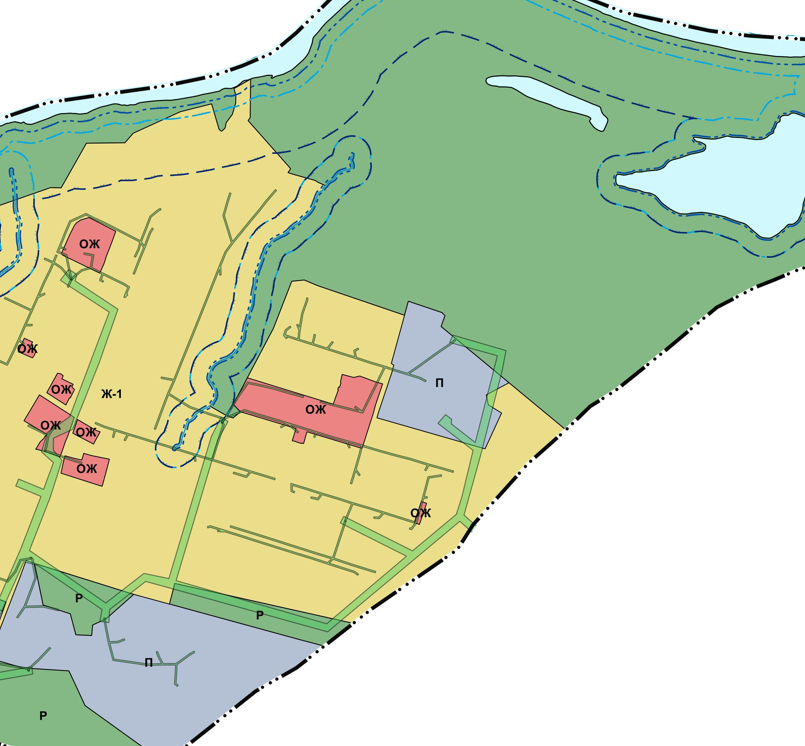 